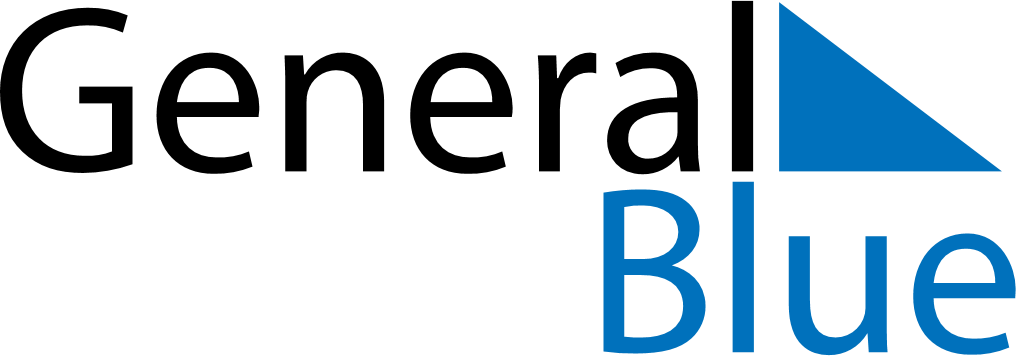 June 2022June 2022June 2022June 2022SwitzerlandSwitzerlandSwitzerlandSundayMondayTuesdayWednesdayThursdayFridayFridaySaturday1233456789101011Pentecost
VätertagWhit Monday121314151617171819202122232424252627282930